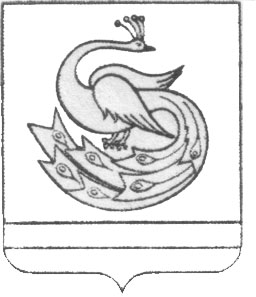    АДМИНИСТРАЦИЯ ПЛАСТОВСКОГО МУНИЦИПАЛЬНОГО РАЙОНА                           Р А С П О Р Я Ж Е Н И Е« 30»_____05_______2019 г.                                                                      №363-р           В соответствии с приказом Главного управления Министерства Российской Федерации по делам гражданской обороны, чрезвычайным ситуациям и ликвидации последствий стихийных бедствий по Челябинской области от 15.04.2019 года  № 251 «О проведении смотра-конкурса на лучшее нештатное аварийно-спасательное формирование и нештатное формирование по обеспечению выполнения мероприятий по гражданской обороне Челябинской области»,  в целях оценки готовности нештатных аварийно-спасательных формирований и нештатных  формирований   по обеспечению выполнения мероприятий по гражданской обороне к проведению аварийно-спасательных и других неотложных работ и обеспечения выполнения мероприятий по гражданской обороне в очагах поражения и зонах чрезвычайных ситуаций в мирное время и особый период:         1. Создать комиссию по проведению муниципального этапа смотра-конкурса на лучшее нештатное аварийно-спасательное формирование  и на  лучшее нештатное формирование по обеспечению выполнения мероприятий по гражданской  обороне Челябинской области  в 2019 году на территории Пластовского муниципального района  в следующем составе:           2.  Комиссии в период с 31 мая по 31 августа 2019 года:-провести муниципальный этап смотра-конкурса с заполнением оценочных листов (приложение 1, приложение 2);-по итогам смотра-конкурса  представить в комиссию ГУ МЧС РФ по Челябинской области по организации проведения смотра-конкурса утвержденные оценочные листы НФГО, занявших 1,2,3 места.            3. Начальнику   отдела по делам гражданской обороны,                                  чрезвычайным ситуациям и ЕДДС администрации Пластовского муниципального района Шамсутдинову Х.З. в срок до 1 сентября 2019 года представить результаты смотра-конкурса  в  комиссию ГУ МЧС России по Челябинской области для участия во  2-ом этапе смотра-конкурса в период с 1 сентября по 25 октября 2019 года.           4. Настоящее распоряжение разместить на официальном сайте администрации Пластовского муниципального района в сети «Интернет».           5. Организацию выполнения настоящего распоряжения возложить на первого заместителя главы Пластовского муниципального района Пестрякова А.Н. Глава Пластовского муниципального района                                               А.В. НеклюдовО проведении муниципального этапа смотра - конкурса на  лучшее нештатное аварийно-спасательное формирование  и нештатное формирование по обеспечению выполнения мероприятий по гражданской  обороне Челябинской области  в 2019 году на территории Пластовского муниципального района   Пестряков А.Н. Бычков А.Б.-первый заместитель главы Пластовскогомуниципального района, председатель комиссии-заместитель главы Пластовского муниципального района по социальным вопросам Парфиненко И.А.-заместитель начальника отдела по делам гражданской обороны, чрезвычайным ситуациям и ЕДДС по делам  гражданской обороны и чрезвычайным ситуациям администрации Пластовского муниципального района, секретарь комиссии Тюрин А.Н.-заместитель начальника отдела по делам гражданской обороны, чрезвычайным ситуациям и ЕДДС по делам ЕДДС администрации Пластовского муниципального районаШамсутдинов Х.З.-начальник отдела по делам гражданской обороны, чрезвычайным ситуациям и ЕДДС администрации Пластовского  муниципального района